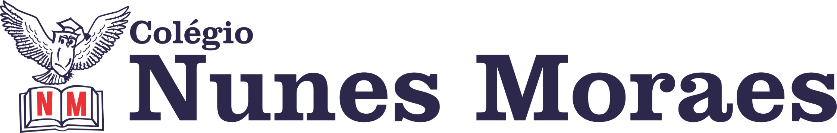 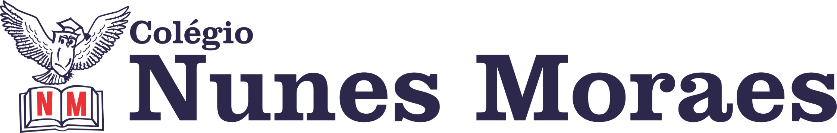 DIA: 25 DE MAIO DE 2020 - 1°ANO E.F1ªAULA: PORTUGUÊS Componente Curricular:Língua PortuguesaObjeto de Conhecimento:Fábulas.Aprendizagens Essenciais:Ler, escutar e compreender colaborativamente e com a ajuda de um adulto, fábulas (EF15LP15 e EF01LP26).O roteiro a seguir é baseado no modelo de ensino à distância, em que você vai estudar usando seu livro de Língua Portuguesa, aula em vídeo e WhatsApp.Link da aula: https://youtu.be/6jZm_NYGrXo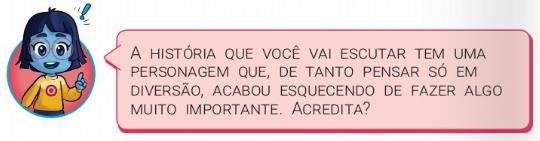 Passo 1: Leitura da fábula “A cigarra e a formiga”, páginas 10 e 11, trabalhando a moral da história.Passo 2: Solicitar que pintem os parágrafos com cores diferentes (1° amarelo, 2° verde, 3° azul e assim por diante).Passo 3: Pedir que circulem as palavras; entoava, atarefadas; guardiã, trabalhar o significado de cada uma.Passo 4: Explicação da atividade de classe, livro leitura e escrita página 26.Passo 5: Atividade para casa, livro leitura e escrita página 07.QUE TAL CONHECER MAIS UMA FÁBULA?“A raposa e a cegonha”.Acesse o link:https://www.youtube.com/watch?v=TY0X00OgjzAATÉ A PROXIMA AULA2ªAULA: EXTRA Link da aula: https://youtu.be/kwP0GeKXI6EOlá aluno! Hoje você vai estudar usando um roteiro de estudo. Mas o que é um roteiro de estudo? É um passo a passo pensado para te auxiliar a estudar o assunto da aula em vídeo de uma maneira mais organizada. Fique ligado! Passo 01 – Vista uma roupa confortável e leve. Use tênis. Passo 02 – Procure um espaço amplo. Fique próximo a um sofá ou um banco para apoio. Precisaremos de um balde ou uma bacia e 10 folhas que podem ser de caderno, de jornal ou revista.Passo 03 – Tenha ao lado uma garrafinha com água.Não se preocupe se não conseguir realizar todos os exercícios. Faça no seu ritmo. Peça aos seus pais ou irmão que grave você praticando as atividades, um vídeo curto, e manda para mim. Quero ver você!3ªAULA: INGLÊS Componente Curricular: Língua InglesaObjeto de Conhecimento: PLACESOlá, querido(a) aluno(a)!Hoje, você vai estudar usando um roteiro de estudo. Mas o que é um roteiro de estudo? É um passo a passo pensado para te auxiliar a estudar o assunto da aula em vídeo de uma maneira mais organizada.Fique ligado!O roteiro a seguir é baseado no modelo de ensino à distância, em que você vai estudar usando seu livro de inglês, aula em vídeo e WhatsApp.Atividades do dia: 25/05/2020Link da aula: https://youtu.be/GfSQKZXRkQcPg. 50 e 51 – atividade.Pg. 122 e 123 – leitura.Pg. 124 e 125 – atividade.